外文医学信息资源检索平台使用简介为了完善我所外文文献检索系统，经过信息中心与深圳市迈特思创科技有限公司协商，我所职工可以试用该文献检索系统，具体操作步骤如下：资源检索平台的使用步骤如下：1、打开http://www.metstr.com新版系统，选择所使用的检索平台，其中外文医学信息资源检索平台（FMRS精选版）约有一万种期刊，全部为电子期刊，外文医学信息资源检索平台（FMRS普通版）约有三万种期刊，包括纸质期刊；输入用户名和密码，用户名：jkzxjsc 密码：jkzxjsc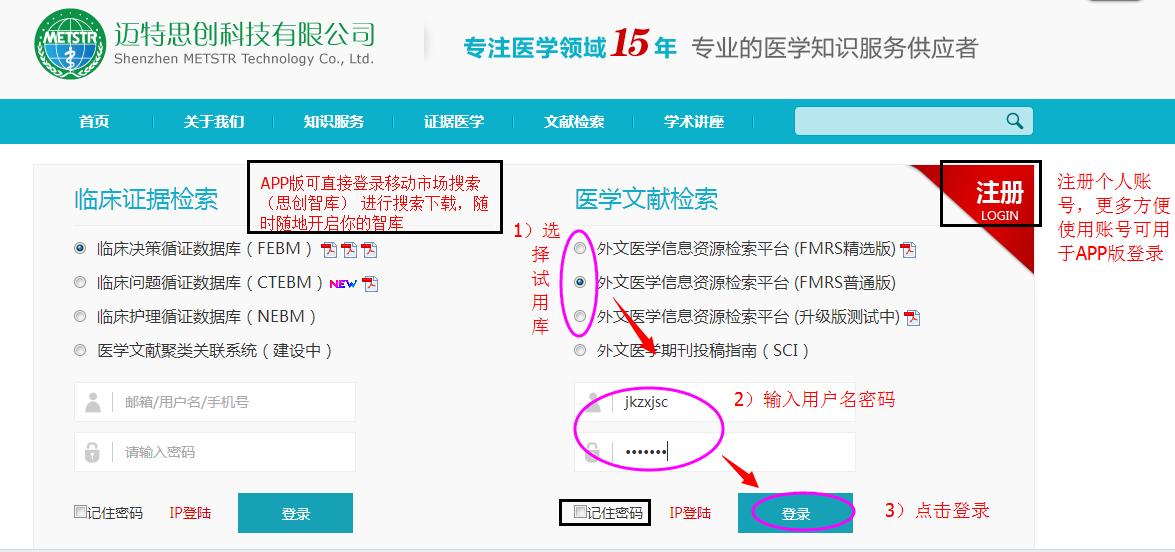 2、进入平台后根据需要检索的内容，选择检索方法进行检索。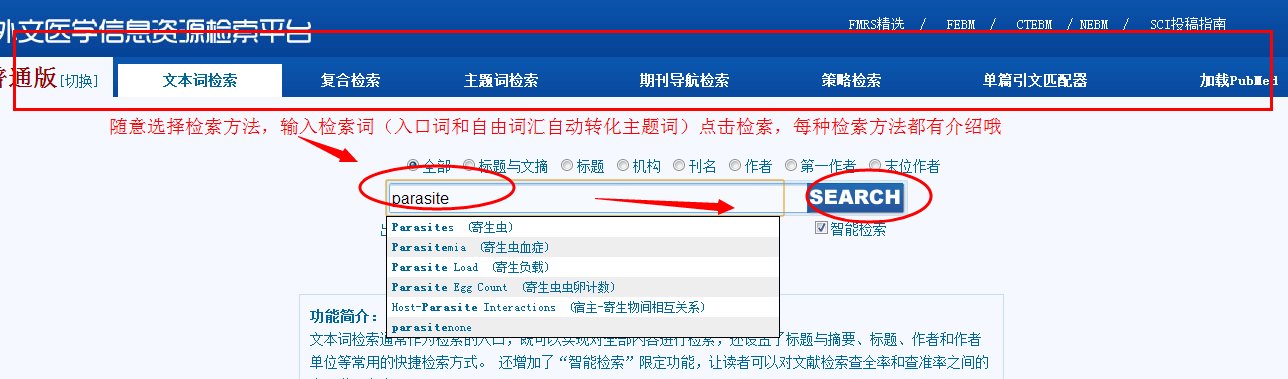 3、经过检索，得出检索结果后点击：“PubMed 全文链接及在线提交请求信息”获取全文	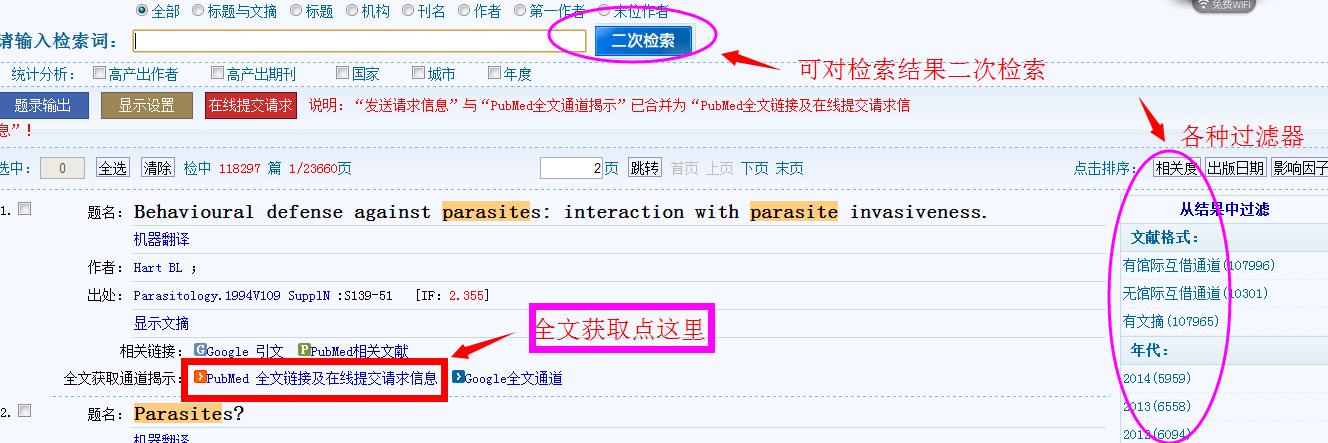 “PubMed 全文链接及在线提交请求信息”页面：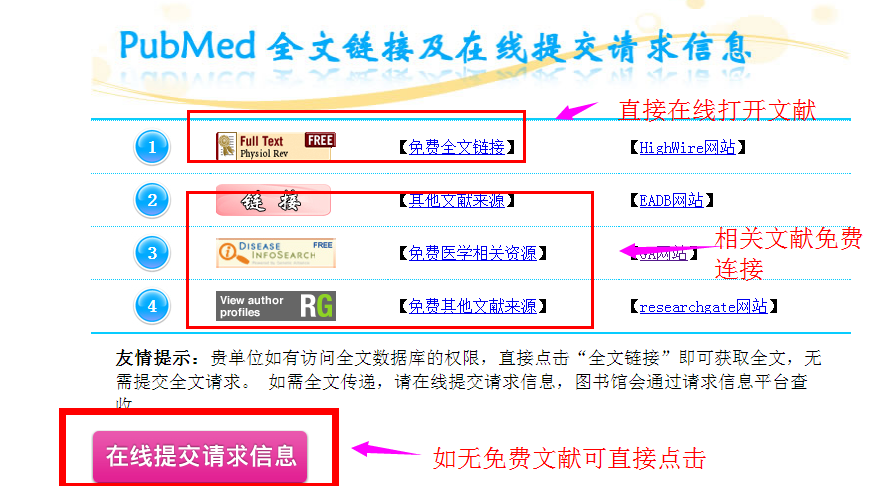 提交页面：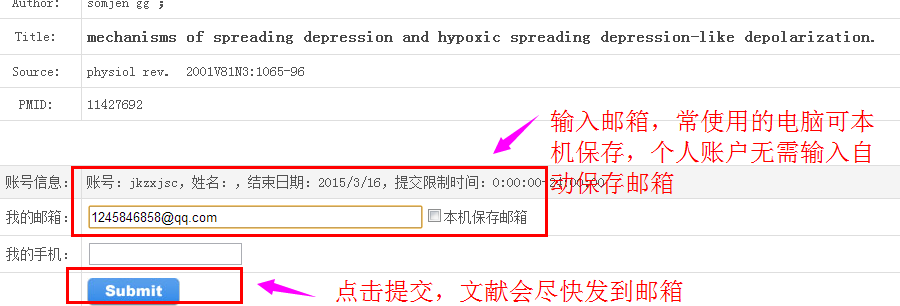 欢迎各位老师使用，使用过程中如有问题或者建议，请联系以下人员：   
迈特思创科技有限公司：联系人：  赵鹏    QQ：1245846858Tel：15356633684     Email :nuanuanle@163.com寄生虫病所信息中心：联系人：薛靖波 	QQ：906437330Tel：18817563937     Email：jingbo_xue@sina.com附注：本数据库试用期限为一个月左右，每天限制的下载量为100篇，文献反馈的速度为十几分钟到24小时。